Decreto legislativo 31 marzo 2023, n. 36:
“Codice dei contratti pubblici in attuazione dell’articolo 1 della legge 21 giugno 2022, n. 78, recante delega al Governo in materia di contratti pubblici” – Libnro II Dell’appalto – Parte I Dei contratti di importo inferiore alle soglie europee (€ 215 mila)
(G.U. n. 87 del 13 aprile 2023) CIG ________________________ (1)  CUP ____________________	Materiale inventariabile (2)		 NO 	 SIRichiesta di acquisto                  rimborso spesa   presentata dal prof._________________________________________________ Si propone l’acquisto di: ____________________________________________________________________________________attraverso la seguente modalità di acquisizione: Rimborso FONDO ECONOMALE; 	NOTA BENE:Si procede a mezzo del fondo economale per l’acquisizione di beni e servizi di modesta entità, necessari a garantire il regolare svolgimento degli uffici, che non possano acquisiti con le modalità ordinarie. Tali spese, che devono rivestire carattere d’urgenza, devono altresì essere non previste, né prevedibili e non procrastinabili. Dette spese si sottraggono alla disciplina del codice dei contratti; pertanto, ad esse non si applicano le norme in materia di tracciabilità della spesa e verifica della regolarità contributiva ed assicurativa degli appaltatori. Non è consentito il frazionamento della spesa. Per le spese che non eccedono le € 30,00 giornaliere e globalmente i € 150,00 mensili è documento giustificativo della spesa lo scontrino fiscale purché vi appaia la natura della spesa o in via residuale che la stessa sia dichiarata dall’acquirente. Per importi superiori è necessario presentare apposita fattura elettronica (o di cortesia) rilasciata dal fornitore ed intestata al Segretario amministrativo con codice fiscale e indirizzo della persona fisica, nella quale sia riportato come destinazione della merce l’indirizzo del Dipartimento di Ingegneria. Acquisto effettuato in convenzioni stipulate dalla CONSIP S.p.A.; 	convenzione __________________________________________________________________________________________ Confronto competitivo tramite Richiesta di Offerta su portale CONSIP/MEPA; Ordine diretto su MEPA con le seguenti motivazioni:Prezzo vetrina MEPA più basso;Il bene o servizio è fornito da una sola ditta, presente su MEPA;Altro (specificare) ______________________________________________________ Ordine diretto EXTRA-MEPA con le seguenti motivazioni:La cifra presunta è inferiore ai 5.000,00 euro, IVA Inclusa; La categoria merceologica o il meta prodotto non sono presenti sul né tra le Convenzioni né CONSIP né sulla vetrina del Mercato Elettronico MEPA;Il prodotto non è disponibile sul MEPA con le caratteristiche richieste; Procedura negoziata senza bando, previa consultazione di cinque operatori economici, per appalti di importo stimato superiore ad € 140 mila, inseriti nella programmazione degli acquisti di beni e servizi; Procedura aperta o ristretta, per appalti di importo stimato superiore ad € 215 mila, inseriti nella programmazione degli acquisti di beni e servizi; Per € _________________ 		Vincolo n. _____________ del _____________Si dichiara che il prezzo è congruo. Si riportano di seguito gli elementi sulla base dei quali si dichiara la congruità del prezzo e le ragioni della scelta del contraente, anche in riferimento alla idoneità alla esecuzione delle prestazioni contrattuali:________________________________________________________________________________________________________________________________________________________________________________________________________________________________________________________________________________________________________________________________________________________________________________________________________________________________A tal fine si dichiara che la spesa graverà sul Progetto __________________________________________________________ (3)il cui finanziamento non è soggetto a rendicontazioneil cui finanziamento è soggetto a rendicontazionee che, SOLO PER acquisti effettuati su progetti finanziati soggetti a rendicontazione, è relativa a:Spese ammissibili a rendiconto		Indicare la voce di rendiconto____________________________________Spese non ammissibili a rendiconto		il finanziamento deriva da Comunità Europea o da altri organismi internazionali		Si ricorda che il CIG va apposto sul preventivo formale.Si prega di compilare SEMPRE questa voce.Si prega di verificare preventivamente con l’Amministrazione se il fondo è capienteMotivazione dell’acquisto (da riportare della determinazione a contrarre) – (nel caso di acquisto su fondi per attività commerciale è necessario specificare anche l’inerenza dell’acquisto, vale a dire che si riferiscono ad attività o beni da cui derivano i ricavi del progetto):________________________________________________________________________________________________________________________________________________________________________________________________________________________________________________________________________________________________________________________________________________________________________________________________________________________________________________________________________________________________________________________________________________________________________________________________________________________________________________Motivazione per la non effettuazione della ricerca di mercato ed eventuali note (barrare se lo spazio non è utilizzato):________________________________________________________________________________________________________________________________________________________________________________________________________________________________________________________________________________________________________________________________________________________________________________________________________________________________________________________________________________________________________________________________________________________________________________________________________________________________________________________________________________________________________________________________________________________Perugia, __________________					Il titolare del fondo Prof. 	________________________________								 (Firma)	______________________													In relazione alla procedura di acquisizione sopra specificata, si autorizza:Il Segretario del Dipartimento __________________________Il Direttore del Dipartimento ___________________________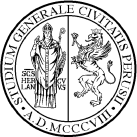 UNIVERSITA’ DEGLI STUDI DI PERUGIA DIPARTIMENTO DI INGEGNERIA BUONO D’ORDINE DI SPESA (B.O.S.)